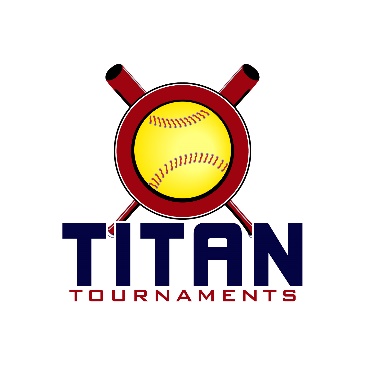 	Thanks for playing ball with Titan!	
Park Address:  Al Bishop Softball Complex - 1082 Al Bishop Drive, Marietta, GADirector: David (601) 573-3669Format: 3 seeding games + single elimination bracket playRoster and Waiver Forms must be submitted to the onsite director upon arrival and birth certificates must be available on site in each head coach’s folder.Entry Fee - $375
Admission - $7 Per Spectator
Sanction $35 if unpaid in 2021
Coaches – 3 Passes Per TeamPlease check out the How much does my team owe document.Run rule is 12 after 3, 10 after 4, 8 after 5. Games are 7 innings if time permits.Pitching rule overview – 1. The pitcher’s pivot foot shall maintain contact with the pitcher’s plate until the forward step. Note: a pitcher may take a step back with the non-pivot foot from the plate prior, during, or after the hands are brought together. 
2. Illegal Pitch – Is a ball on the batter. Note: Runners will not be advanced one base without liability to be put out.The on deck circle is on your dugout side. If you are uncomfortable with your player being that close to the batter, you may have them warm up further down the dugout, but they must remain on your dugout side.
Headfirst slides are allowed, faking a bunt and pulling back to swing is allowed.Runners must make an attempt to avoid contact, but do not have to slide.
Warm Up Pitches – 5 pitches between innings or 1 minute, whichever comes first.Coaches – one defensive coach is allowed to sit on a bucket or stand directly outside of the dugout for the purpose of calling pitches. Two offensive coaches are allowed, one at third base, one at first base.
Offensive: One offensive timeout is allowed per inning.
Defensive: Three defensive timeouts are allowed during a seven inning game. On the fourth and each additional defensive timeout, the pitcher must be removed from the pitching position for the duration of the game. In the event of extra innings, one defensive timeout per inning is allowed.
An ejection will result in removal from the current game, and an additional one game suspension. Flagrant violations are subject to further suspension at the discretion of the onsite director.*Seeding Schedule*Seeding Games are 70 minutes finish the inning*Please be prepared to play at least 15 minutes prior to your team’s scheduled start times**Bracket Games Are 75 Minutes Finish The Inning**Please be prepared to play at least 15 minutes prior to your team’s scheduled start times*Gold BracketSilver Bracket*Seeding Schedule*Seeding Games are 70 minutes finish the inning*Please be prepared to play at least 15 minutes prior to your team’s scheduled start times**Bracket Games Are 75 Minutes Finish The Inning**Please be prepared to play at least 15 minutes prior to your team’s scheduled start times*Gold BracketSilver BracketBronze BracketTimeFieldGroupTeamScoreTeam12U – Al Bishop Softball Complex12U – Al Bishop Softball Complex12U – Al Bishop Softball Complex12U – Al Bishop Softball Complex12U – Al Bishop Softball Complex12U – Al Bishop Softball Complex8:00112UATL Flames13-3EC Edge Germany8:00212UEC Edge Essex6-1AP Mitchell8:00312ULady Dukes McConnell16-2ATL Patriots9:20112UATL Flames10-1CP Lady Bulldogs9:20212UNorth GA Saints12-5North GA Girls9:20312UGBSA Black12-9ATL Patriots10:40112UEC Edge Germany5-1North GA Girls10:40212ULady Dukes McConnell7-8AP Mitchell10:40312UGBSA Black0-15EC Edge Essex12:00112UNorth GA Saints16-0CP Lady Bulldogs12:00212UATL Flames8-6ATL Patriots1:20112UEC Edge Essex22-0North GA Girls1:20212ULady Dukes McConnell6-8EC Edge Germany2:40112UNorth GA Saints12-0AP Mitchell2:40212UGBSA Black7-4CP Lady Bulldogs5:301Bracket Game 11 Seed
EC Edge Essex12-04 Seed
EC Edge Germany7:001Bracket Game 22 Seed
Saints6-13 Seed
Flames8:301Bracket Game 3Winner of Game 1Edge Essex0-9Winner of Game 2Saints4:002Bracket Game 18 Seed
CP Bulldogs0-129 Seed
ATL Patriots4:001Bracket Game 210 Seed
NG Girls4-127 Seed
Lady Dukes5:302Bracket Game 3Winner of Game 1Patriots3-45 Seed
GBSA7:002Bracket Game 4Winner of Game 2Lady Dukes8-16 SeedAP Mitchell 8:302Bracket Game 5Winner of Game 3GBSA8-3Winner of Game 4Lady DukesTimeFieldGroupTeamScoreTeam14U – Al Bishop Softball Complex14U – Al Bishop Softball Complex14U – Al Bishop Softball Complex14U – Al Bishop Softball Complex14U – Al Bishop Softball Complex14U – Al Bishop Softball Complex8:004TitanWest Cobb Extreme 0716-0MC Black Cobras8:005TitanGA Legacy Johnson1-2GA Prime 089:204SpartanGA Raiders5-5GA Eclipse9:205SpartanNorth GA Freedom3-9Decatur Venom10:404Titan Arsenal6-2Shock FP Daniel10:405TitanWest Cobb Extreme 074-2GA Prime 0812:003SpartanInferno5-7Barrow Swarm12:004SpartanGA Raiders3-8Decatur Venom12:005Titan GA Legacy Johnson4-3MC Black Cobras1:203SpartanNorth GA Freedom3-6GA Eclipse1:204SpartanGA Raiders6-6Barrow Swarm1:205TitanGA Legacy Johnson4-10Shock FP Daniel2:403SpartanInferno3-4GA Eclipse2:404TitanArsenal10-2GA Prime 082:405Titan West Cobb Extreme 077-3Shock FP Daniel4:003SpartanNorth GA Freedom5-6Barrow Swarm4:004TitanArsenal6-11MC Black Cobras4:005SpartanInferno5-5Decatur Venom5:305Bracket Game 1Titan 1 Seed
West Cobb10-0Spartan 2 Seed
Eclipse7:005Bracket Game 2Spartan 1 Seed
Venom7-11Titan 2 Seed
Arsenal8:305C-Ship Game 3Winner of Game 1West Cobb4-1Winner of Game 2Arsenal5:304Bracket Game 1Titan 3 Seed
Legacy3-4Spartan 4 Seed
Raiders7:004Bracket Game 2Spartan 2 Seed
Swarm8-7Titan 4 Seed
Prime8:304C-Ship Game 3Winner of Game 1Raiders5-4Winner of Game 2Swarm5:303Bracket Game 1Titan 5 Seed
Shock2-4Spartan 6 Seed
Freedom7:003Bracket Game 2Spartan 5 Seed
Inferno6-1Titan 6 Seed
MC Cobras8:303C-Ship Game 3Winner of Game 1Freedom5-2Winner of Game 2Inferno